П О С Т А Н О В Л Е Н И Е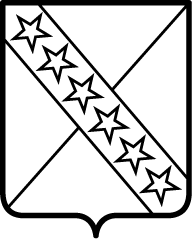 АДМИНИСТРАЦИИ  ПРИАЗОВСКОГО СЕЛЬСКОГО ПОСЕЛЕНИЯПРИМОРСКО-АТАРСКОГО РАЙОНА   от 24 мая 2019 года                                                                                                          № 90станица ПриазовскаяО запрете проведения неконтролируемых сельскохозяйственных палов на территории  Приазовского сельского поселения  Приморско-Ахтарского районаРуководствуясь Федеральными Законами Российской Федерации от 10 января 2002 года № 7-ФЗ «Об охране окружающей среды», от 21 декабря 1994 года № 69 – ФЗ «О пожарной безопасности», постановлением Правительства Российской Федерации от 25 апреля 2012 года № 390 «О противопожарном режиме», администрация Приазовского сельского поселения Приморско-Ахтарского района п о с т а н о в л я е т:1. Запретить проведение неконтролируемых сельскохозяйственных палов сухой травянистой растительности, стерни, пожнивных остатков на территории Приазовского сельского поселения Приморско-Ахтарского района.2. Специалисту 1-ой  категории администрации Приазовского сельского поселения Приморско-Ахтарского района, В.С. Рощипка, провести разъяснительную работу с руководителями сельхозпредприятий  о недопустимости проведения неконтролируемых сельскохозяйственных палов  сухой травянистой растительности, стерни, пожнивных остатков на  землях сельскохозяйственного значения. 3. Рекомендовать предприятиям и организациям всех форм собственности, находящихся на территории Приазовского сельского поселения Приморско-Ахтарского района:1) принять меры пожарной безопасности и организовать контроль за соблюдением пожарной безопасности;2) в случае возгорания сухой травянистой растительности, стерни, пожнивных остатков на территории организации  обеспечить мероприятия по тушению и предотвращению очага возгорания. 3) произвести опашку полей и сельскохозяйственных угодий полосой шириной не менее 3 метров в местах их примыкания к населенным пунктам, на расстоянии не менее 50 метров от крайних строений в населенных пунктах.4. Эксперту администрации Приазовского сельского поселения Приморско-Ахтарского района, А.Н. Степаненко, разместить настоящее постановление в сети «Интернет» на официальном сайте администрации Приазовского сельского поселения Приморско-Ахтарского района(  http://priazovskoe.ru/.5. Постановление администрации Приазовского сельского поселения Приморско-Ахтарского района от 24.05.2018 г. № 106 «О запрете проведения несанкционированных палов сухой растительности на землях сельскохозяйственного назначения и землях иных категорий Приазовского сельского поселения  Приморско-Ахтарского района» считать утратившим силу.5. Контроль за выполнением настоящего постановления оставляю за собой.6. Постановление вступает в силу с момента  его официального обнародования.Глава Приазовского сельского поселенияПриморско-Ахтарского района					        Г.Л. Тур